Supplemental Material Supp Fig. 1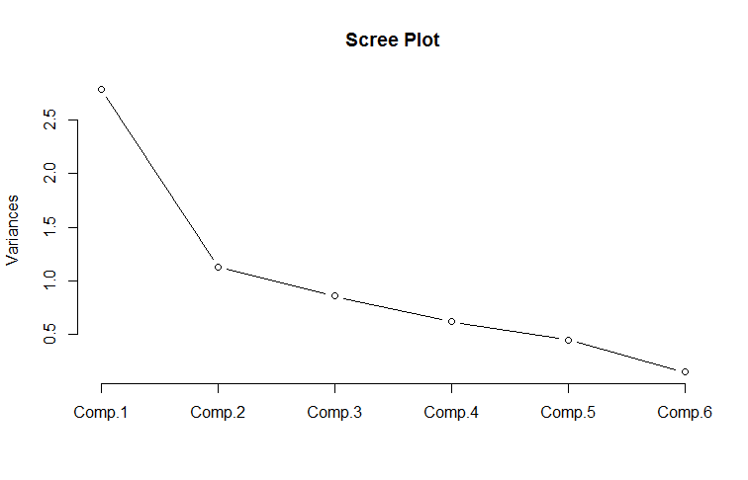 Scree plot showing the proportion of the total variation in the individual glucose and insulin values captured by the principal components (PCs). Six glucose/insulin measures were available during a 75-g oral glucose tolerance test (OGTT) performed in the second trimester in mothers from the Gen3G study: fasting glucose, 1h-glucose, 2h-glucose post load, and fasting insulin, 1h-insulin and 2h-insulin post load. In the scree plot, the first three PCs have eigen values close to 1.0 (range 0.93 to 1.67), and together they capture 80% of the total variation in maternal glycemia in the OGTT (percent variance range 14 to 47).Supp Fig. 2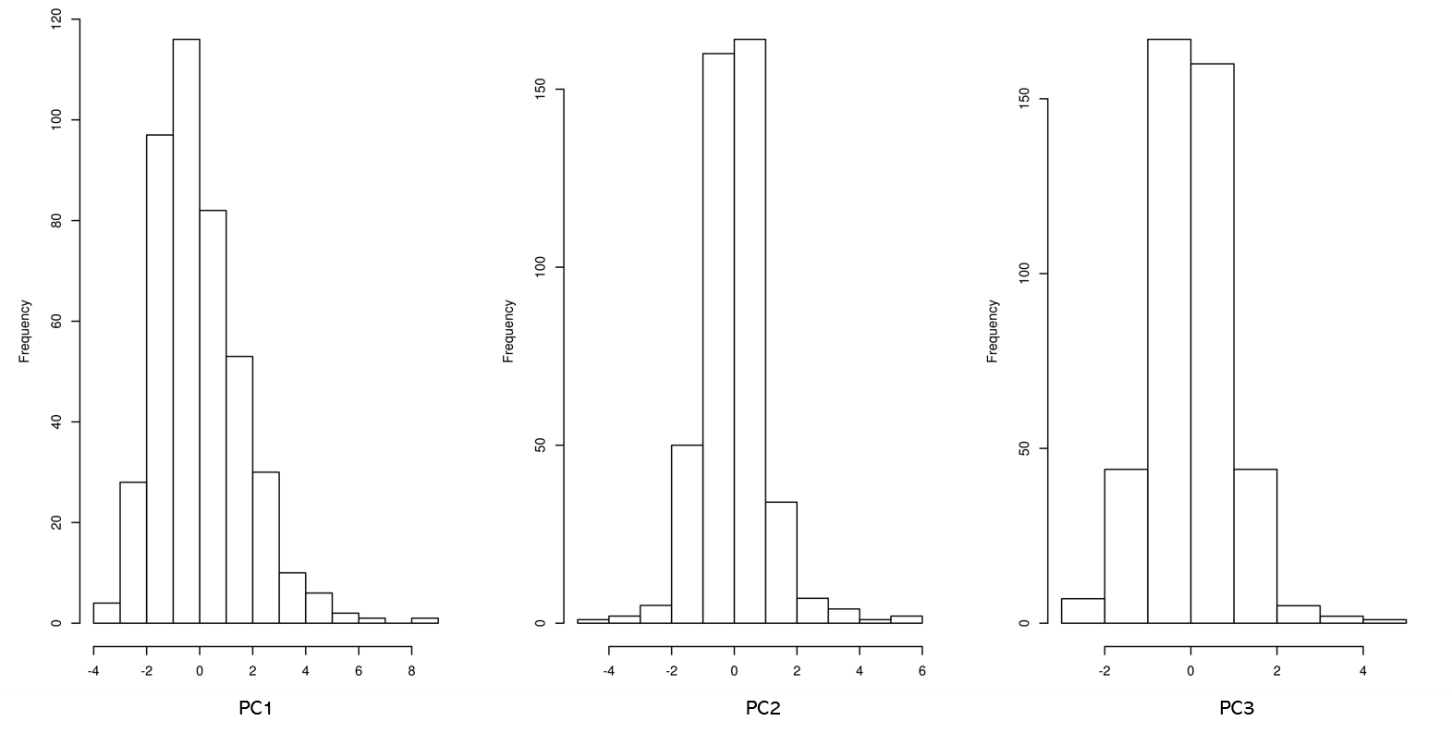 Histogram showing the distribution of top three PCs derived from maternal glucose and insulin values measured at each time-point (fasting, 1-h and 2-h) during a 75-g OGTT (2nd trimester). N= 430 mother-child pairs included in the PC analysis.Supp Fig. 3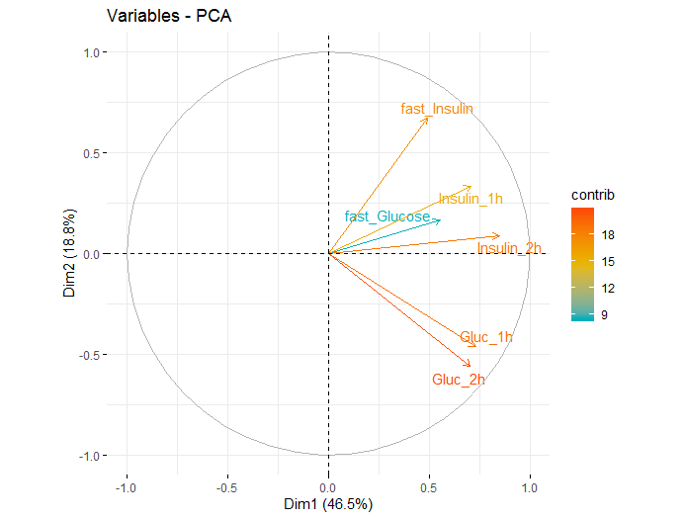 Biplot showing the relative contribution of each of the six glycemic traits measured in the OGTT to the first two components derived from the PC analysis (Dim1= PC1 and Dim2 = PC2). Arrows in the plot correspond to the loading values or the correlation between glycemic traits and the two components. For PC1, the colored legend indicates from blue to red, the increasing contribution of a trait to this PC. For instance, the trait with the largest loading value or contribution to PC1 is 2-h insulin, followed by 1-h and 2-h glucose, whereas fasting insulin has the smallest contribution to PC1 but the largest to PC2. Supp Fig. 4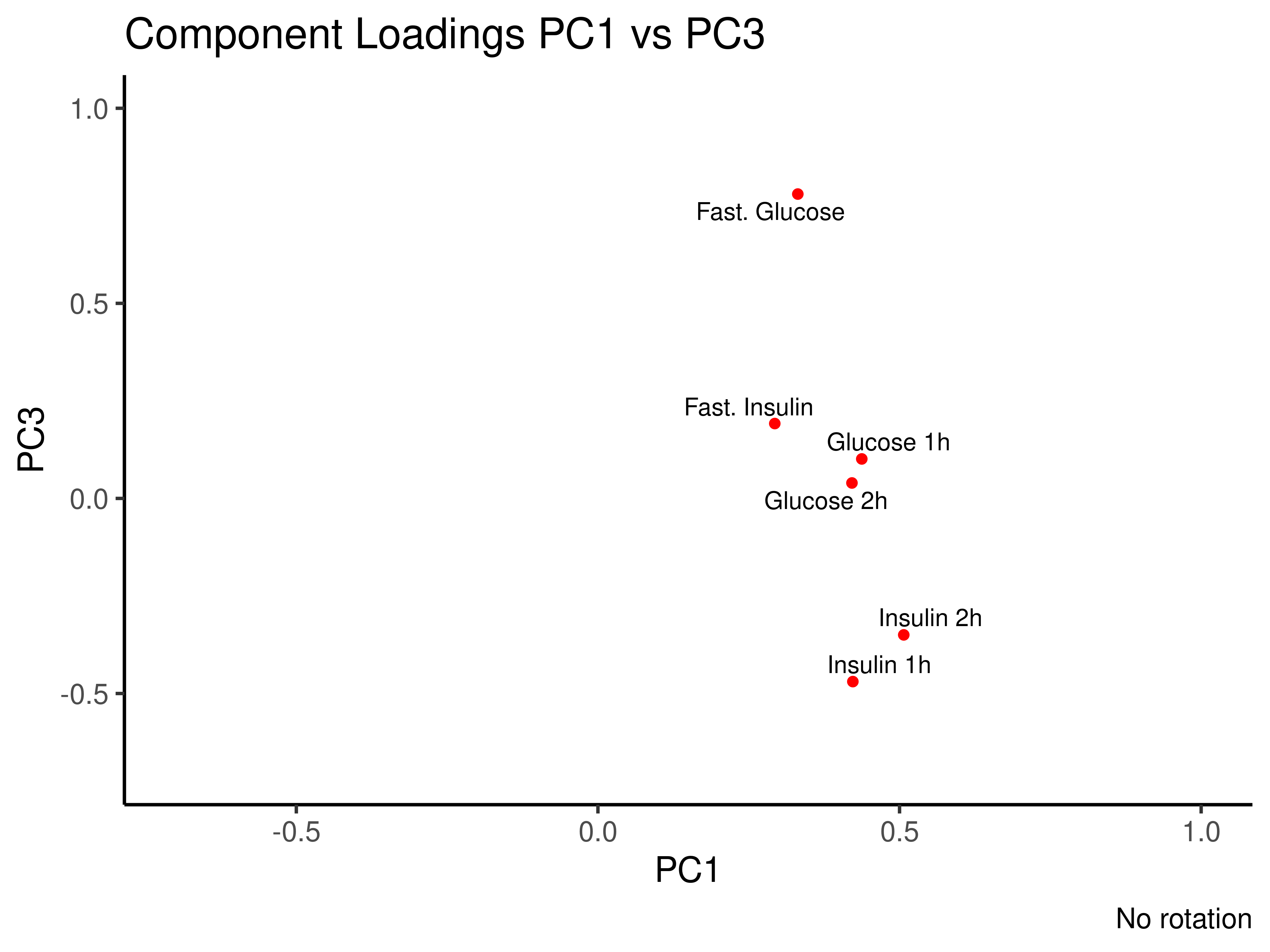 Plot of loading values showing the position of measured glycemic traits (OGTT) in the two-dimensional space for three components estimated using a PC analysis. For PC1, 2-h post-load insulin showed the largest contribution or loading value, for PC2 it was fasting insulin, and for PC3 it was fasting glucose. Supp Fig. 4 (Continuation)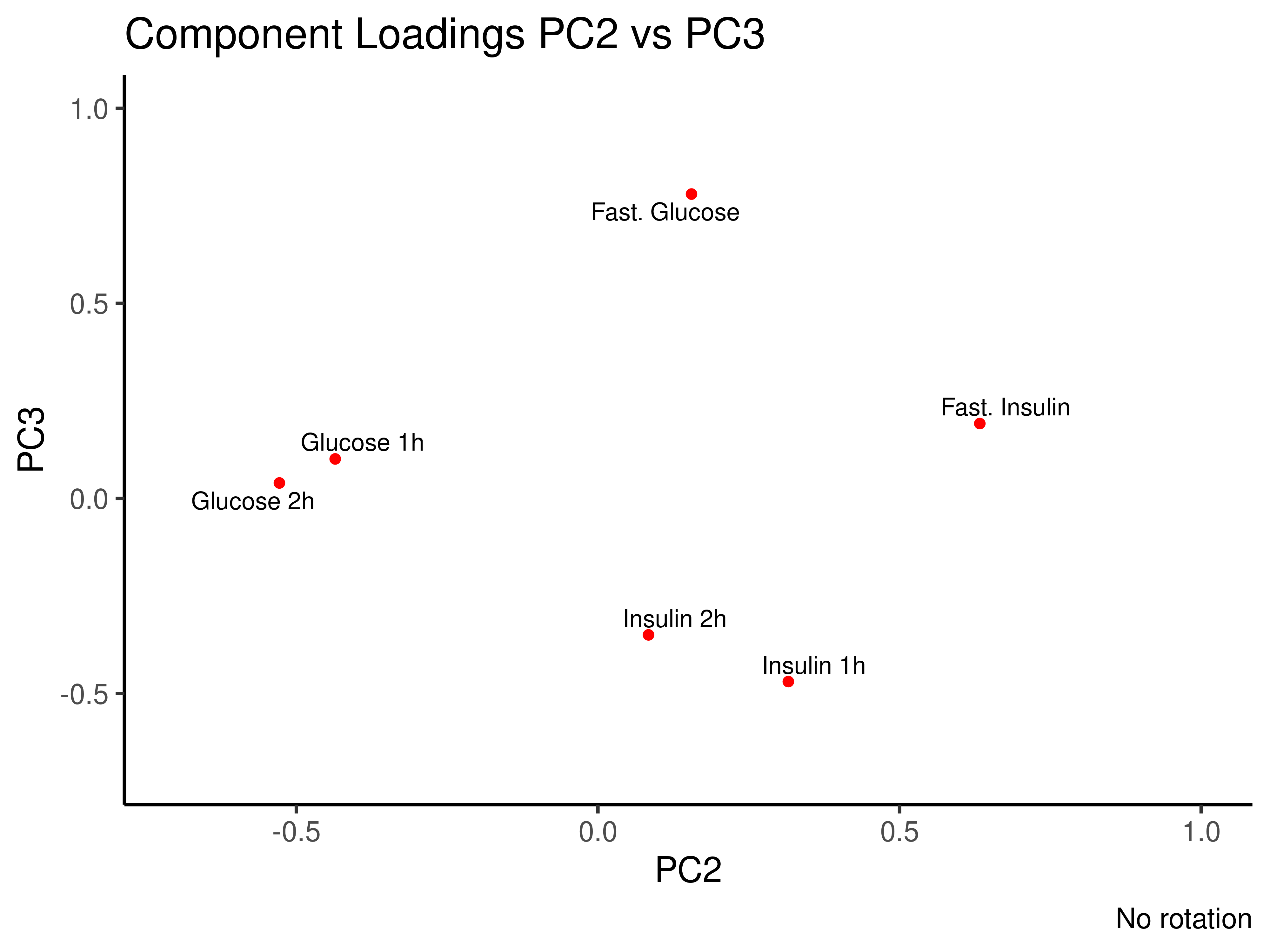 Supp Fig. 5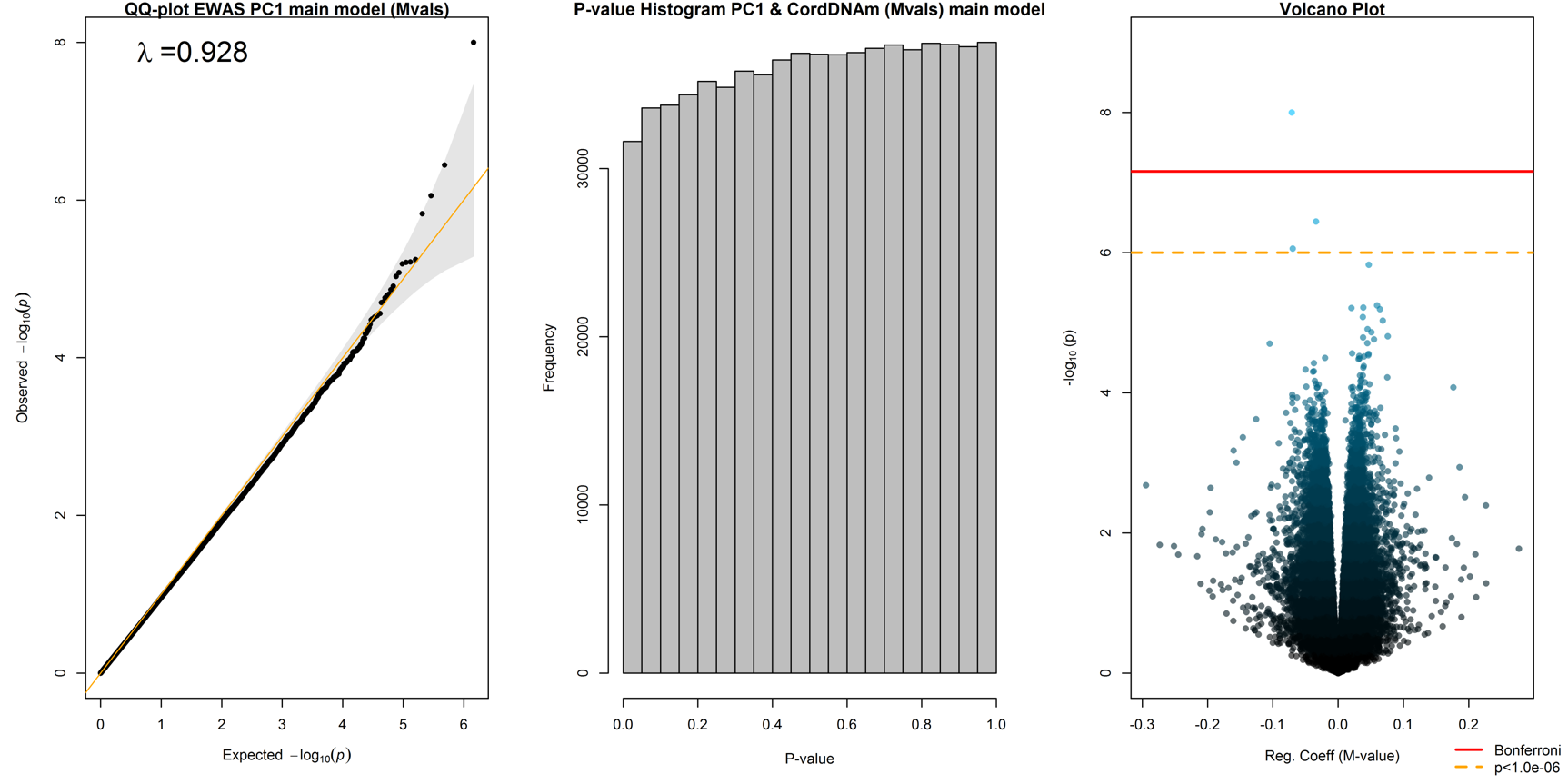 Summary plots of the EWAS of PC1 and cord blood DNA methylation (in M-values) (N = 430). Results correspond to the model adjusted for maternal age, gestational week at 2nd visit, gravidity, gestational age at delivery, child sex, maternal smoking and cellular heterogeneity (7 cell types from cord blood). Associations were Bonferroni significant at P value < 6.9x10-8 and “suggestive” at P value ≤ 1.0x10-6.Supp Fig. 6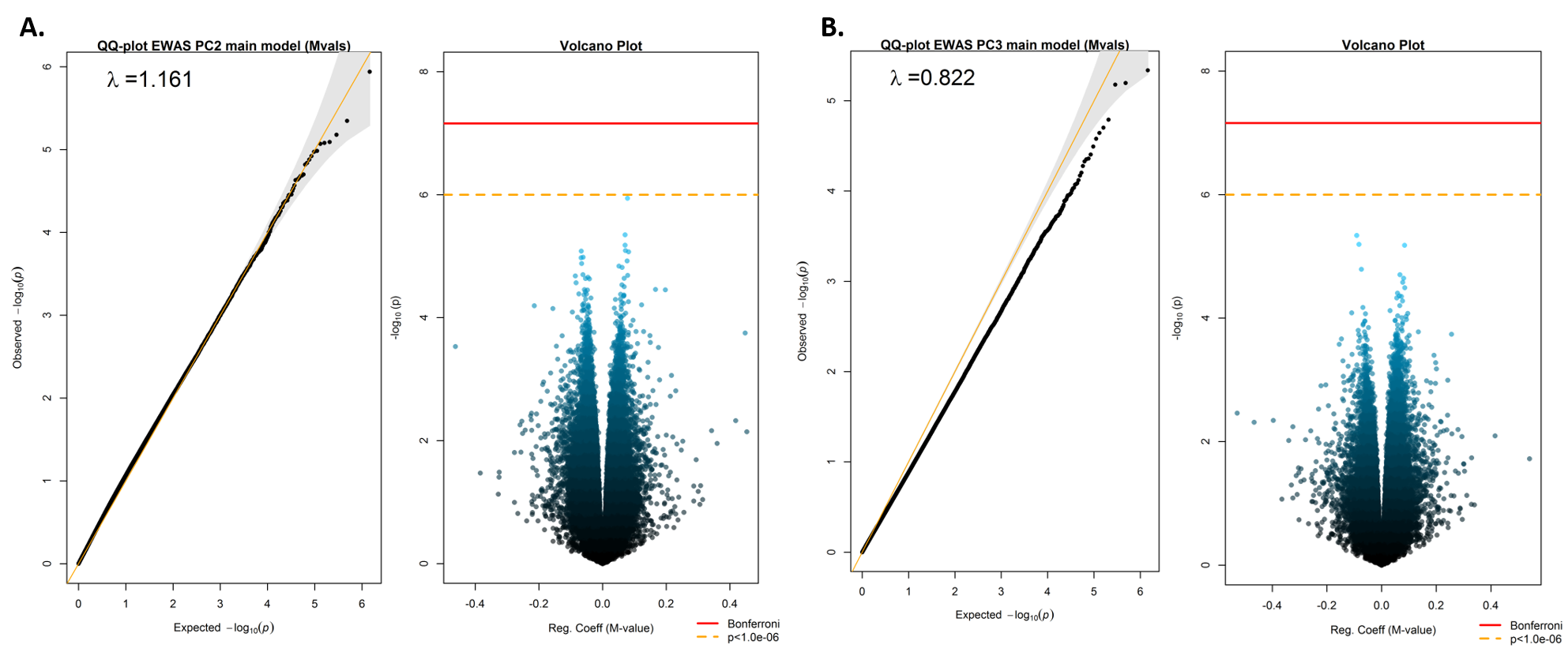 Summary plots of the EWAS of PC2 (A) and PC3 (B) in association with cord blood DNA methylation (in M-values) (N = 430). Results correspond to the model adjusted for maternal age, gestational week at 2nd visit, gravidity, gestational age at delivery, child sex, maternal smoking in pregnancy and cellular heterogeneity (7 cell types from cord blood). Associations were Bonferroni significant at P value < 6.9x10-8 and “suggestive” at P value ≤ 1.0x10-6.Supp Fig. 7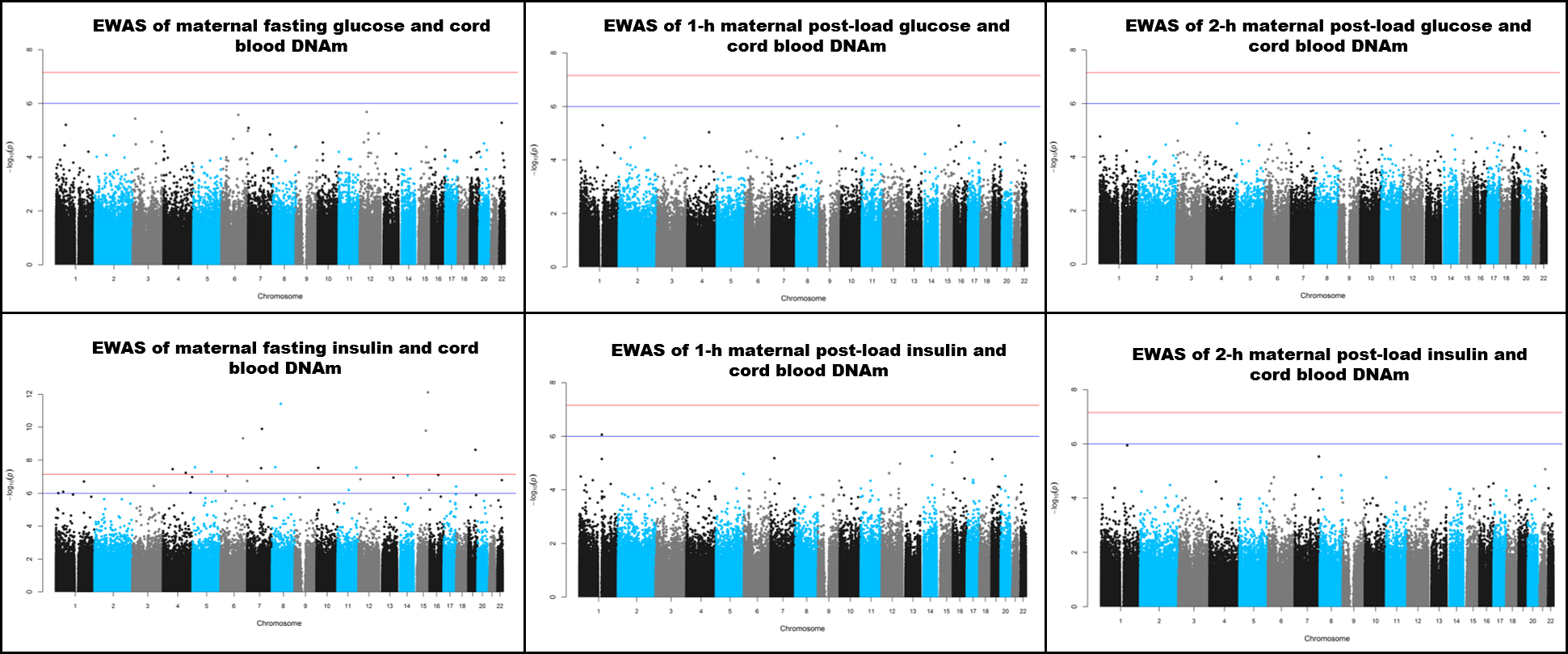 Manhattan plot summarizing results of the EWAS of six individual glycemic traits measured during the OGTT in the second trimester (N= 430 mother-child pairs) in association with cord blood DNAm (in M-values). Results correspond to the model adjusted for maternal age, gestational week at 2nd visit, gravidity, gestational age at delivery, child sex, maternal smoking in pregnancy and cellular heterogeneity (7 cell types from cord blood). Horizontal red line is the Bonferroni threshold at P value < 6.9x10-8 or -log10 (P value) = 7.2; blue line is the ‘suggestive’ threshold set at P value ≤1.0x10-6 or -log10 (P value) = 6.0. Genomic inflation factor in EWAS of fasting glucose (λ=0.84), 1-h post-load glucose (λ=0.87), 2-h post-load glucose (λ=1.14), fasting insulin (λ=1.19), 1-h post-load insulin (λ=0.79) and 2-h post-load insulin (λ=0.83).Supp Table 1.Comparison of baseline characteristics between participants in Gen3G included and those excluded from our study of maternal glucose tolerance and newborn DNA methylation (DNAm). In total, 813 mother-child pairs in the cohort had complete glucose values in the OGTT (2nd visit) and delivery data, from which 430 pairs had also DNAm data measured from full-term (gestational age at birth ≥ 37 weeks) cord blood samples, passed all QC steps, and were therefore included in the analyses. a Continuous non-parametric trait. Continuous parametric traits were described using the mean (SD), non-parametric traits using the median (range), and categorical traits using the frequency and %. b P value calculated using X2 test for categorical data, and the t-test or Mann-Whitney test for continuous parametric and non-parametric data, respectively.  Supp Table 2.Pairwise Pearson correlations of measured glycemic traits in the OGTT (fasting, 1-h and 2-h post-load insulin and glucose levels) and top three principal components (PCs) derived from these variables, with different birth outcomes. Highlighted in bold are pairwise comparisons with P value < 0.03.a Gluc_0 & Insul_0: fasting glucose and fasting insulin; Gluc_1h & Insul_1h: 1-h, post load glucose and insulin values; Gluc_2h & Insul_2h: 2-h, post load glucose and insulin values. Glucose was measured in mmol/l, insulin in pg/ml. b Total body fat mass and cord blood glucose were available for a subsample of 128 and 26 newborns, respectively. Supp Table 3.Additional adjustment for maternal BMI in early pregnancy at PC1-associated CpG sites in cord blood previously detected in our main EWAS model using as covariates maternal age, gestational week at the 2nd visit, gravidity, gestational age at delivery (weeks), child sex, maternal smoking in pregnancy and estimated cell-type distribution (7 cell types from cord blood). Results correspond to the multiple linear regression model with DNAm in M-values (N= 430). Supp Table 4.Look-ups of previously reported associations of cord blood DNAm with gestational diabetes (GDM) or maternal hemoglobin A1c (HbA1c) in pregnancy, in our EWAS of PC1. In total, 119 CpGs were extracted from five publications, with 101 of them with actual summary data available in our EWAS of PC1 (N= 430). We presented comparison in the direction of associations (higher levels of HbA1c/GDM/PC1) across studies: we observed consistent direction of association at 41/101 CpGs across studies (indicated in bold). * DMRs (Differentially Methylated Regions). ** Candidate gene study.  Continuation Supp Table 4. Continuation Supp Table 4.Continuation Supp Table 4.Continuation Supp Table 4.For the P-values reported in this table, Juvinao-Quintero et al. used Bonferroni correction, considering genome-wide significant sites at P < 6.9x10-8; Howe C. et al. reported significant regions at Sidak corrected P < 0.05; El Hajj et al. used the Holm method for multiple testing correction and reported sites at P < 0.05; Haertle et al. applied FDR correction and reported sites at P < 0.05; lastly, Quilter et al. used a P < 0.001 after correcting for multiple testing. Included in DNAm analysis (N=430)Included in DNAm analysis (N=430)Excluded from DNAm analysis (N=383)Excluded from DNAm analysis (N=383)P-value bNMean (SD) or n [%] aNMean (SD) or n [%] aP-value bMaternal age (years)43028.2 (4.2)38328.5 (4.5)2.90E-01Gravidity [% primigravid] 430140 [32.6]383142 [37.1]2.00E-01Ethnicity [% European descent] 430428 [99.5]383351 [91.6]5.50E-08Smoking in early pregnancy [% smoker]43037 [8.6]38340 [10.4]4.40E-011st trimesterGestational age (weeks)4309.7 (2.3)3839.5 (2.2)2.10E-01Body mass index (kg/m2) 43023.7 (16.1, 54.1)38324.6 (16.6, 44.6)3.70E-012nd trimesterGestational age (weeks)43026.4 (1.0)38326.4 (1.0)9.30E-01Body mass index (kg/m2) 42926.5 (18.8, 54.1)38327.1 (18.6, 46.5)6.60E-01Glucose challenge 75-gram Fasting glucose (mmol/L) 4304.2 (3.4, 7.3)3834.2 (3.4, 5.8)3.10E-011-h glucose (mmol/L) 4307.1 (1.6)3837.2 (1.6)8.70E-012-h glucose (mmol/L) 4305.8 (1.3)3835.9 (1.4)1.70E-01 Fasting Insulin (pg/mL)  430281.5 (27.29, 3258.0)383281.0 (36.7, 7565.0)4.20E-011-h Insulin (pg/mL)  4301918 (126.0, 5803.0)3831857 (295.0, 10953.0)5.30E-012-h Insulin (pg/mL)  4301594 (176.0, 7801.0)3831612 (275.0, 14005.0)6.30E-01GDM [% cases]43038.0 [8.8]38329.0 [7.6]6.00E-01Offspring variablesGestational age at delivery (weeks)43039.5 (37.0, 41.5)38339.3 (29.2, 41.5)6.80E-04Child sex [% males]430225.0 [52.3]383198.0 [51.7]9.10E-01Birth weight (g)4303446.6 (422.9)3823347.3 (541.4)4.00E-03Birth length (cm)42751.1 (2.0)37850.7 (2.5)2.00E-02Cord blood C-peptide (pg/mL) 429414 (23.9, 1844.0)208398.5 (49.4, 2955.0)1.00E+00Cord blood Insulin (pg/mL) 429306 (78.5, 1838.0)208327 (86.5, 4758.0)3.50E-02Maternal variablesPC1PC2PC3Gluc_0Gluc_1hGluc_2hInsul_0Insul_1hInsul_2hGluc_0a0.550.160.721.000.340.250.310.240.29Gluc_1ha0.73-0.460.09---1.000.630.110.380.42Gluc_2ha0.70-0.560.04------1.000.100.180.57Insul_0a0.490.670.180.310.110.101.000.330.38Insul_1ha0.710.34-0.430.240.380.18---1.000.66Insul_2ha0.850.09-0.320.290.420.57------1.00Offspring variablesPC1PC2PC3Gluc_0Gluc_1hGluc_2hInsul_0Insul_1hInsul_2hBirth weight (g)0.170.030.130.180.100.130.140.060.10Birth weight (z-score)0.240.010.120.200.160.200.180.100.17Birth length (cm)0.080.010.090.120.030.070.06-0.010.06Newborn total body fat mass (g) b0.100.060.080.190.050.010.050.090.09Placenta weight (g)0.17-0.040.070.150.170.110.040.110.10Cord blood glucose (mmol/l) b-0.20-0.050.140.04-0.16-0.17-0.32-0.20-0.17Cord blood C-peptide (pg/ml)0.27-0.020.140.300.220.170.070.180.18Cord blood insulin (pg/ml)0.26-0.070.140.280.220.190.040.140.18CpGChrPositionMapped GeneGenomic contextEffect estimates (SE) using DNAm M-values  P cg029882881145440445TXNIP; NBPF20Body-0.05 (0.01)1.8x10-4cg269740621145440734TXNIP; NBPF20Body-0.06 (0.01)7.4x10-6cg273013281166845490TADA11st Exon-0.04 (0.01)5.4x10-8Reported EstimatesReported EstimatesObserved association in EWAS of PC1Observed association in EWAS of PC1Observed association in EWAS of PC1Observed association in EWAS of PC1CpG/DMRStudyPubMed IDTraitNear GeneEstimate/Direction of associationPEstimate (in DNAm β-values)SEPConsistent direction of associationcg21645848 Juvinao-Quintero et al. 202133406918HbA1cURGCP-1.70%3.9E-11-0.0750.0430.129yesChr1:248100345-
248100614 *Howe C. et al. 202031601636GDMOR2L13-1.8E-09cg00785941-0.0270.4460.901nocg03748376-0.0080.5330.715nocg04028570-NANANANAcg08260406-NANANANAcg08944170-0.0470.6660.991nocg20434529-0.0430.4760.820nocg20507276-0.0820.6730.983noReported EstimatesReported EstimatesObserved association in EWAS of PC1Observed association in EWAS of PC1Observed association in EWAS of PC1Observed association in EWAS of PC1CpG/DMRStudyPubMed IDTraitNear GeneEstimate/Direction of associationPEstimate (in DNAm β-values)SEPConsistent direction of associationChr4:165878037-
165878219 *Howe C. et al. 202031601636GDMC4orf39,
TRIM61-3.4E-05cg00393585--0.0210.0810.478yescg06481168--0.0680.1240.330yescg08992305-NANANANAcg11630554--0.1110.1390.161yescg12861945--0.0710.1310.348yescg20697094--0.0550.1210.410yesChr6:31148332-
31148666 *Howe C. et al. 202031601636GDMOpen sea+2.6E-05cg03078486+-0.1880.2430.440nocg09179646+-0.0710.2440.748nocg09357589+-0.0510.2260.773nocg11805138+-0.0700.2120.656nocg11811828+-0.0370.3360.853nocg14036627+0.0340.3150.942yescg17931227+-0.0320.2090.882nocg22291762+-0.0720.2120.770nocg22701603+-0.0850.2310.696nocg23252259+NANANANAcg24427850+-0.0210.1960.939nocg26668675+-0.1860.2940.551nocg27547543+0.0600.2290.810 yesChr10:135342218-
135342413 *Howe C. et al. 202031601636GDMCYP2E1-8.9E-03cg10862468-NANANANAcg25330361-0.1660.1810.153noChr15:74592566-
74592786 *Howe C. et al. 202031601636GDMCCDC33+8.0E-05cg04629595+-0.0360.1520.825nocg05926586+-0.2110.3370.521nocg21565421+-0.0620.1480.667noReported EstimatesReported EstimatesObserved association in EWAS of PC1Observed association in EWAS of PC1Observed association in EWAS of PC1Observed association in EWAS of PC1CpG/DMRStudyPubMed IDTraitNear GeneEstimate/Direction of associationPEstimate (in DNAm β-values)SEPConsistent direction of associationCpG/DMRStudyPubMed IDTraitNear GeneEstimate/Direction of associationPEstimate (in DNAm β-values)SEPConsistent direction of associationcg04111177El Hajj et al. 2013**23209187GDMNR3C1-1.20E-02-0.0090.0170.647yescg05556276El Hajj et al. 201323209187GDMMEST-5.60E-12-0.2240.1530.262yescg05862114El Hajj et al. 201323209187GDMMEST-5.60E-120.1490.1310.299nocg15910486El Hajj et al. 201323209187GDMNR3C1-1.20E-02-0.0280.0260.240yescg17580798El Hajj et al. 201323209187GDMMEST-5.60E-12-0.0840.1310.562yescg17860381El Hajj et al. 201323209187GDMNR3C1-1.20E-02NANANANAcg18068240El Hajj et al. 201323209187GDMNR3C1-1.20E-02-0.0020.0060.709yescg00063535Haertle et al. 201728360945GDMTPCN11.75%4.9E-02-0.0360.0370.409nocg00273340Haertle et al. 201728360945GDMCCDC88B1.45%4.6E-020.0390.0260.127yescg00730857Haertle et al. 201728360945GDMWHSC20.90%4.6E-02-0.0030.0230.970nocg01203331Haertle et al. 201728360945GDMNOP56; SNORD561.49%4.0E-020.0460.0430.281yescg01205011Haertle et al. 201728360945GDMZNF76-2.44%4.1E-02-0.0170.1110.880yescg01955962Haertle et al. 201728360945GDMCpG island-0.64%4.1E-020.0020.0160.804nocg01968402Haertle et al. 201728360945GDMNorth shore0.58%4.4E-02-0.0090.0100.371nocg01993865Haertle et al. 201728360945GDMDSTN-0.78%2.8E-02-0.0060.0040.236yescg02683621Haertle et al. 201728360945GDMNorth shore1.59%3.5E-02-0.0220.0280.402nocg02943336Haertle et al. 201728360945GDMCARD111.33%2.2E-02-0.0160.0210.644nocg03246914Haertle et al. 201728360945GDMTUBB1-3.05%4.0E-02NANANANAcg03345925Haertle et al. 201728360945GDMZC3H33.83%2.8E-020.0210.0760.865yescg04078644Haertle et al. 201728360945GDMNorth shelf-1.69%4.6E-020.0270.0310.516nocg04514868Haertle et al. 201728360945GDMMTA11.08%4.6E-02-0.0180.0230.506nocg05536286Haertle et al. 201728360945GDMST8SIA2-1.22%4.6E-020.0010.0300.564nocg05697697Haertle et al. 201728360945GDMXPNPEP10.62%2.8E-02-0.0130.0080.096nocg07018980Haertle et al. 201728360945GDMGAK1.67%4.0E-020.0050.0200.686yescg07431064Haertle et al. 201728360945GDMCBX71.12%2.8E-02-0.0090.0270.624nocg07689396Haertle et al. 201728360945GDMPRKAR1B1.42%3.5E-020.0020.0420.846yescg08077807Haertle et al. 201728360945GDMPRKCH-2.53%3.7E-02-0.0030.0340.904yescg08144943Haertle et al. 201728360945GDMPPM1M1.91%4.9E-02-0.0260.0800.804noReported EstimatesReported EstimatesObserved association in EWAS of PC1Observed association in EWAS of PC1Observed association in EWAS of PC1Observed association in EWAS of PC1CpG/DMR*StudyPubMed IDTraitNear GeneEstimate/Direction of associationPEstimate (in DNAm β-values)SEPConsistent direction of associationCpG/DMR*StudyPubMed IDTraitNear GeneEstimate/Direction of associationPEstimate (in DNAm β-values)SEPConsistent direction of associationcg08440349Haertle et al. 201728360945GDMATP2C21.33%4.0E-02-0.0270.0380.553nocg08542429Haertle et al. 201728360945GDMAGPAT11.42%4.6E-02-0.0070.1050.898nocg08732684Haertle et al. 201728360945GDMATF6B2.20%3.5E-02-0.0140.0370.819nocg09244071Haertle et al. 201728360945GDMCUX11.38%4.6E-02-0.0200.0280.486nocg10288510Haertle et al. 201728360945GDMCpG island-0.89%4.0E-02-0.0050.0320.941yescg10778517Haertle et al. 201728360945GDMMAD1L11.18%4.0E-020.0150.0140.307yescg11010397Haertle et al. 201728360945GDMAMPH-1.81%2.8E-020.0000.0220.921nocg11449134Haertle et al. 201728360945GDMCpG island-0.63%2.8E-02-0.0040.0110.546yescg11703745Haertle et al. 201728360945GDMTMCC21.87%4.0E-020.0800.0610.102yescg12841566Haertle et al. 201728360945GDMMADD0.94%4.6E-02-0.0030.0260.966nocg13153307Haertle et al. 201728360945GDMSEC16A1.55%4.0E-02-0.0650.0440.145nocg13706613Haertle et al. 201728360945GDMINPP5E1.10%4.1E-02-0.0210.0240.551nocg14088574Haertle et al. 201728360945GDMVPS521.34%4.6E-020.0160.0470.685yescg14597908Haertle et al. 201728360945GDMGNAS1.35%4.9E-02-0.0030.1100.993nocg15737302Haertle et al. 201728360945GDMNorth shelf-1.85%3.9E-020.0120.0560.845nocg16126178Haertle et al. 201728360945GDMAKT11.35%4.8E-02-0.0050.0280.814nocg17881203Haertle et al. 201728360945GDMWDR181.40%4.9E-02-0.0160.0180.328nocg17921080Haertle et al. 201728360945GDMOpen sea-2.36%3.5E-02-0.0470.0480.305yescg18502630Haertle et al. 201728360945GDMPTGDS1.35%4.0E-02-0.0290.0440.551nocg18906596Haertle et al. 201728360945GDMANKFY1-2.29%2.8E-020.0900.0530.099nocg19143209Haertle et al. 201728360945GDMCpG island-2.74%3.9E-02-0.0850.1270.523yescg19169154Haertle et al. 201728360945GDMMFAP43.21%3.9E-02-0.0050.0860.944nocg19830000Haertle et al. 201728360945GDMNELL2-0.48%4.1E-02-0.0070.0200.704yescg20935025Haertle et al. 201728360945GDMNFKBIA2.70%4.9E-02-0.1200.1480.615nocg21143899Haertle et al. 201728360945GDMUCK21.53%3.5E-020.0040.0440.855yescg22865713Haertle et al. 201728360945GDMSLC17A4-3.38%2.8E-020.0250.0780.571nocg23376861Haertle et al. 201728360945GDMATP5A1-4.32%3.5E-020.0460.0840.727nocg25871543Haertle et al. 201728360945GDMXAB21.41%4.1E-02NANANANAReported EstimatesReported EstimatesObserved association in EWAS of PC1Observed association in EWAS of PC1Observed association in EWAS of PC1Observed association in EWAS of PC1CpG/DMRStudyPubMed IDTraitNear GeneEstimate/Direction of associationPEstimate (in DNAm β-values)SEPConsistent direction of associationCpG/DMRStudyPubMed IDTraitNear GeneEstimate/Direction of associationPEstimate (in DNAm β-values)SEPConsistent direction of associationcg25927444Haertle et al. 201728360945GDMTTC7A-1.91%4.6E-020.0580.0440.246nocg26001655Haertle et al. 201728360945GDMKIAA15301.25%2.8E-020.0080.0140.501yescg26406256Haertle et al. 201728360945GDMHERC3; NAP1L51.83%4.6E-02NANANANAcg26828643Haertle et al. 201728360945GDMFAM38A1.51%4.8E-02-0.0030.0410.949nocg27509867Haertle et al. 201728360945GDMOpen sea1.42%4.6E-02NANANANAcg00510787Quilter et al. 201425145626GDMC6orf96-0.133.7E-38-0.0190.0130.243yescg03169527Quilter et al. 201425145626GDMC3orf31-0.153.7E-380.0000.0130.920nocg03849074Quilter et al. 201425145626GDMZNF3060.133.7E-38NANANANAcg03923277Quilter et al. 201425145626GDMTDG0.143.7E-380.0900.4830.923yescg04721883Quilter et al. 201425145626GDMESX1-0.143.7E-38NANANANAcg07011110Quilter et al. 201425145626GDMBTN1A1-0.123.7E-38-0.3250.2180.187yescg07404485Quilter et al. 201425145626GDMPON10.103.7E-380.2200.2210.280yescg08471713Quilter et al. 201425145626GDMMEOX1-0.123.7E-38-0.2480.6720.841yescg09303642Quilter et al. 201425145626GDMNFE2-0.113.7E-380.0090.0890.886nocg09419670Quilter et al. 201425145626GDMPSMD5-0.133.7E-38-0.6720.5280.191yescg10591659Quilter et al. 201425145626GDMNYX-0.293.7E-38NANANANAcg12791554Quilter et al. 201425145626GDMTAS2R49-0.113.7E-38NANANANAcg13334990Quilter et al. 201425145626GDMENO2-0.113.7E-38NANANANAcg14159672Quilter et al. 201425145626GDMFLJ325690.143.7E-38-1.0970.8530.231nocg14893161Quilter et al. 201425145626GDMFLJ325690.153.7E-38-0.9710.7790.262nocg16474696Quilter et al. 201425145626GDMMGC3207-0.153.7E-38-0.3120.8010.557yescg17439694Quilter et al. 201425145626GDMCP-0.131.3E-340.0210.0380.662nocg18885346Quilter et al. 201425145626GDMPKHD1-0.113.7E-38NANANANAcg19857457Quilter et al. 201425145626GDMRPL17-0.123.7E-38NANANANAcg20507276Quilter et al. 201425145626GDMOR2L13-0.293.7E-380.0820.6730.983nocg21649520Quilter et al. 201425145626GDMPMP2-0.131.9E-310.1090.0820.321nocg21717724Quilter et al. 201425145626GDMPSMD5-0.163.7E-38-0.3280.4190.526yescg24468890Quilter et al. 201425145626GDMHDAC10.133.7E-380.0160.1080.953yescg26130726Quilter et al. 201425145626GDMCYB5R4-0.123.7E-380.0020.0090.691nocg27105123Quilter et al. 201425145626GDMEPS8L1-0.133.7E-38-0.8160.3810.031yes